CALENDÁRIO DE POSTAGEM               MÊS: (1) MAI.JUN 2021      SEMANA 1Visualize artes e vídeos na área restrita ao cliente do site da Agência Articule, no link abaixo:https://www.agenciaarticule.com.br/soul-pizza                                                                           
                                                    SEMANA 01 | MÊS 01                                              DE 23 A 29 DE MAIO 
Data
Horário
Formato
Tema/Assunto
Conteúdo
Legenda
Status09.MAIDOMINGO10:00ImagemDia das MãesArte 01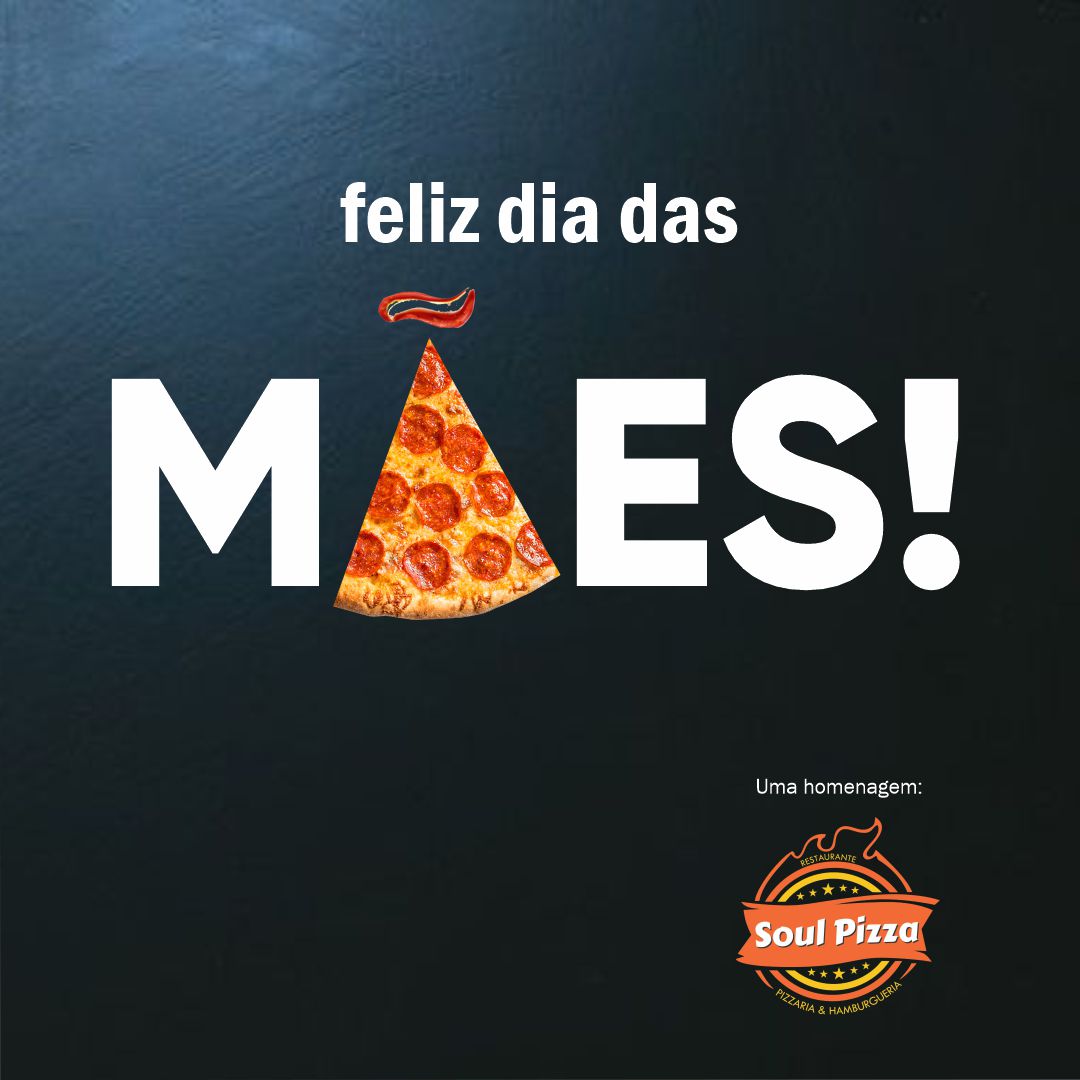 Parabéns à todas as mamães.
Desejamos um domingo de muita paz e harmonia.POSTADOPostagem Extra27.MAIQUINTA18:00ImagemFeedSabores das Pizzas
Chocolate com morangoArte 02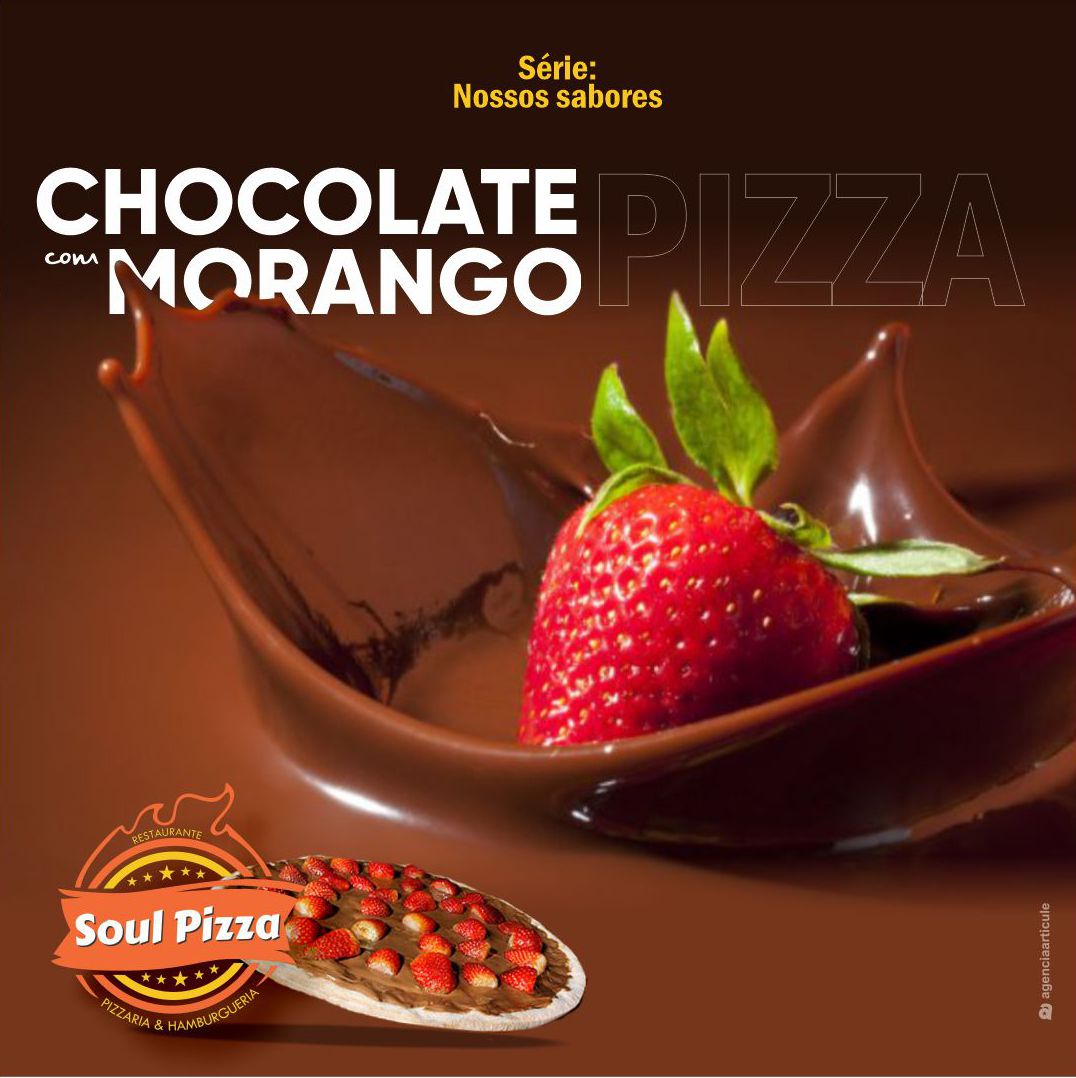 Irresistível!
Massa fina, chocolate Nestlé e fatias de morango.

A pizza ‘Chocolate com Morango’ é uma das pizzas doces de nosso cardápio. Peça agora a sua!

Soul Pizza 
Pizzaria e Hamburgueria
Delivery (de terça à domingo)
(21) 99781-6654
(21) 96511-0791

AGUARDANDOAPROVAÇÃO27.MAIQUINTA18:00Imagem
StorieSabores das Pizzas
Chocolate com morangoArte 03 Storie
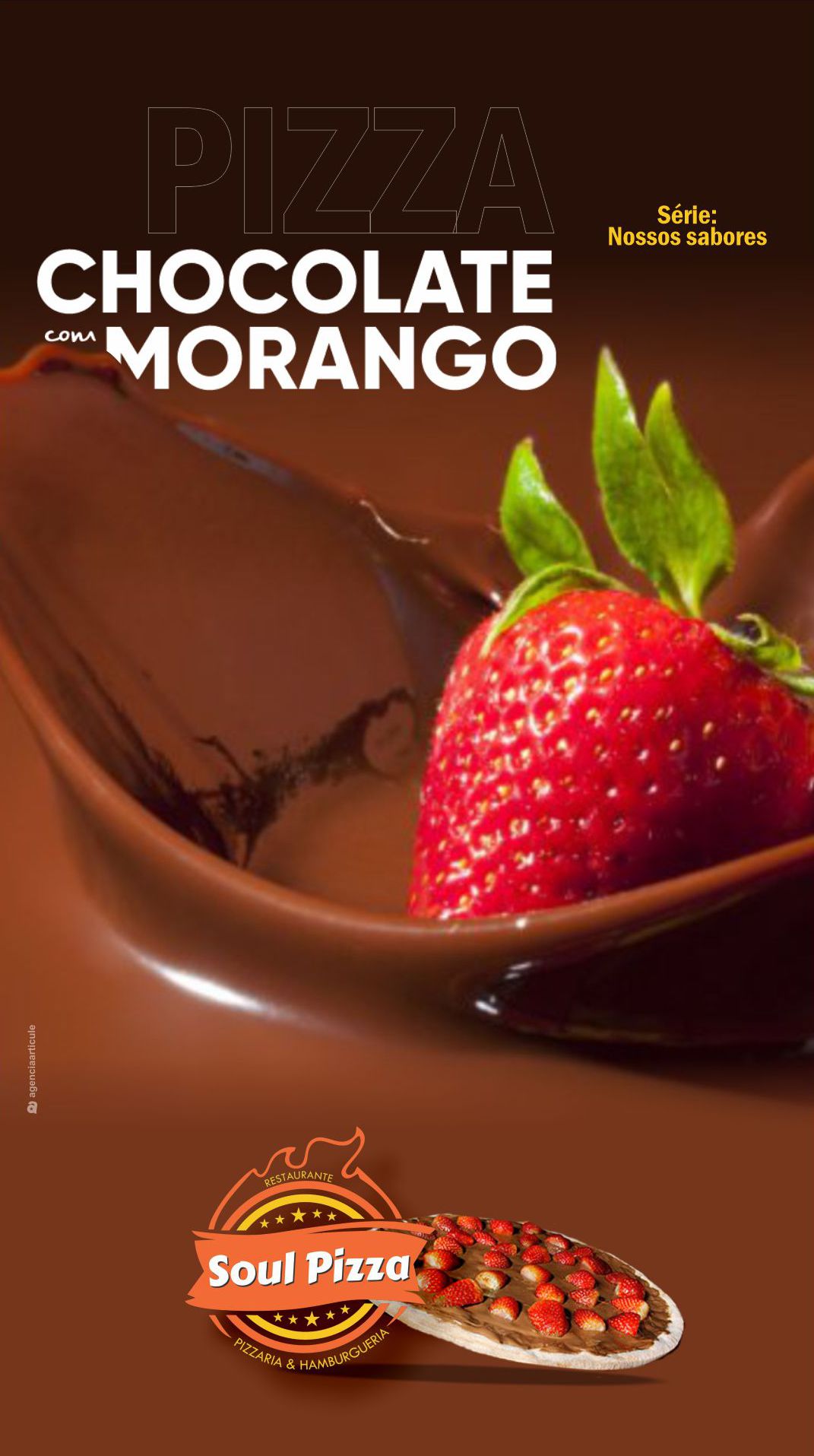 - x -AGUARDANDOAPROVAÇÃO28.MAISEXTA18:00ImagemFeedDeliveryArte 04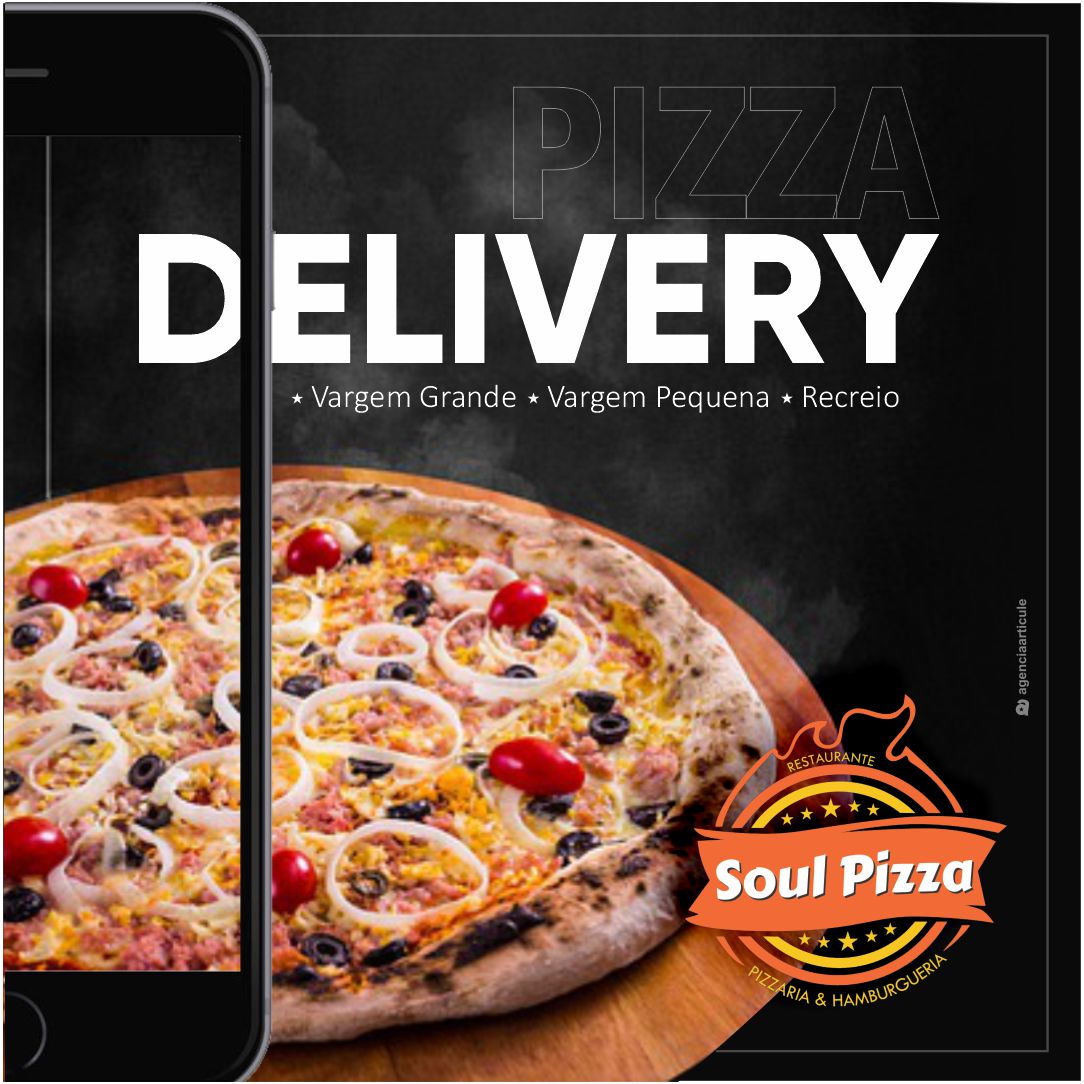 Que tal uma pizza saindo do forno diretamente para sua casa?

Entregamos em Vargem Grande, Vargem Pequena e Recreio. 

Soul Pizza 
Pizzaria e Hamburgueria
Delivery (de terça à domingo)
(21) 99781-6654
(21) 96511-0791
AGUARDANDOAPROVAÇÃO28.MAISEXTA18:00Imagem
StorieDeliveryArte 5 Storie
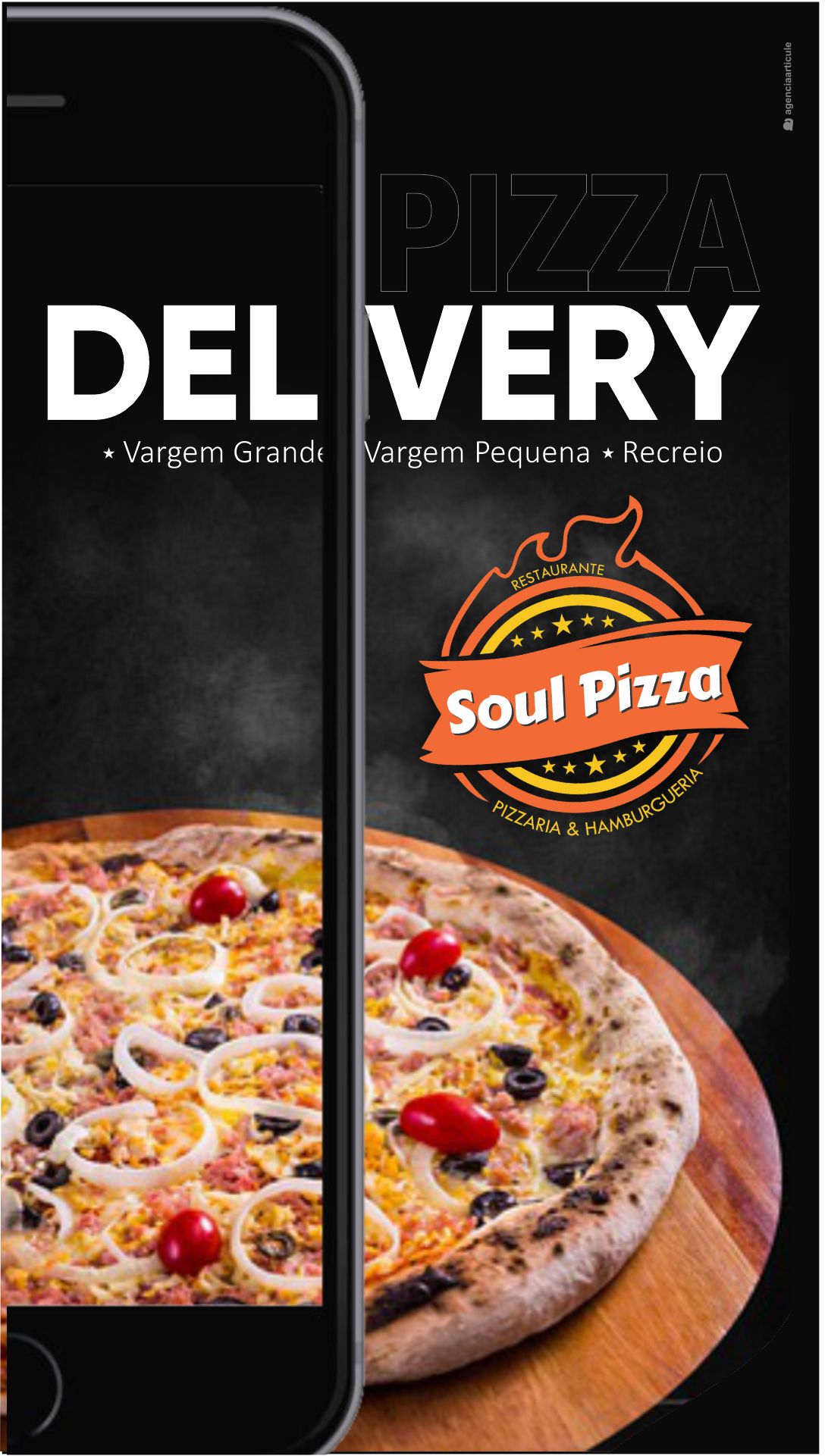 - x -AGUARDANDOAPROVAÇÃO29.MAISÁBADO17:00ImagemFeedBurguerArte 6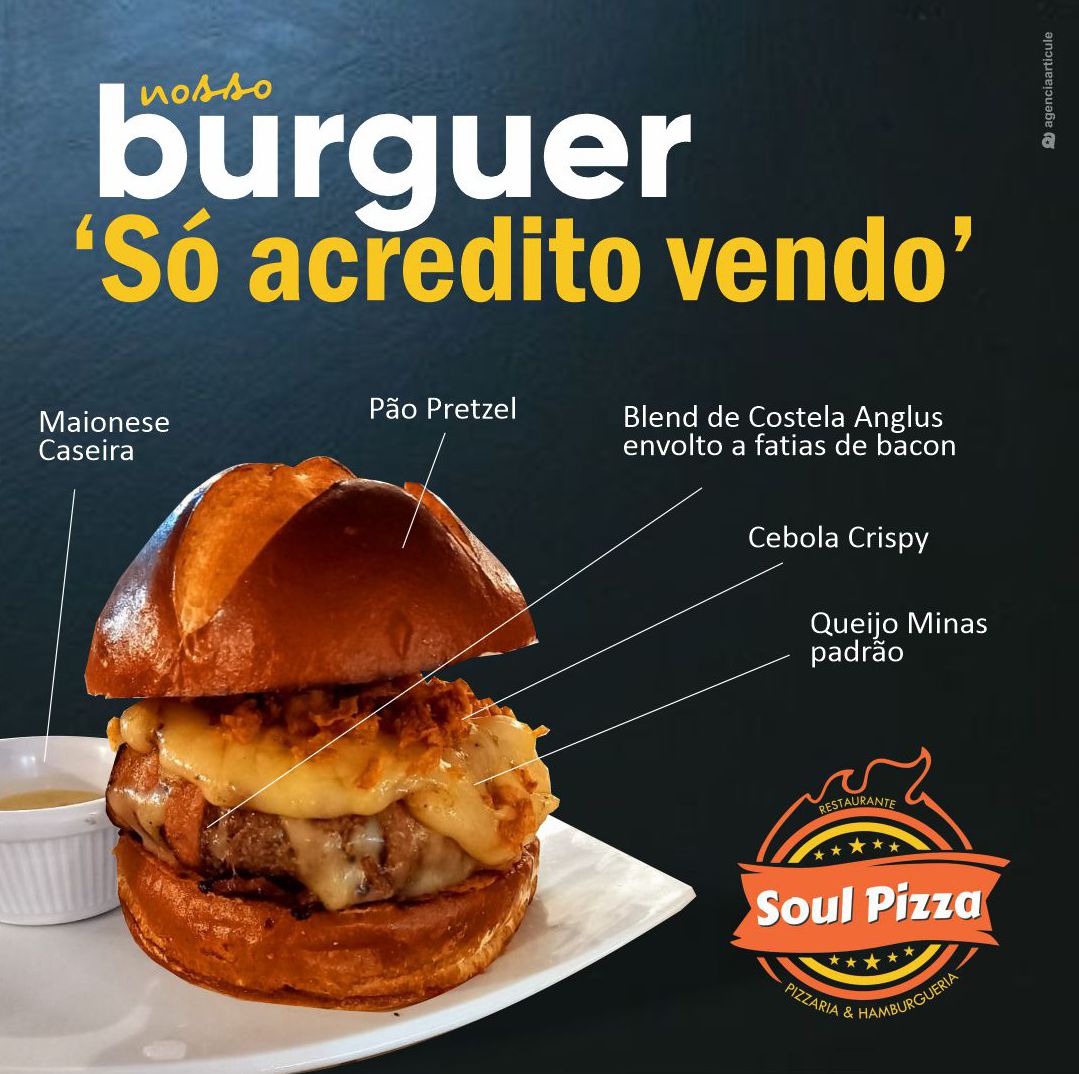 Esse é o nosso BURGUER:
‘Só acredito vendo’

Blend de Costela Angus, envolto a fatias de bacon, pão Pretzel, queijo minas padrão, cebola crispy e maionese caseira.

Um dos burguers mais deliciosos. Duvida?
Então peça ‘Só acredito vendo’.

Soul Pizza 
Pizzaria e Hamburgueria
Delivery (de terça à domingo)
(21) 99781-6654
(21) 96511-0791
AGUARDANDOAPROVAÇÃO29.MAISÁBADO17:00Imagem
StorieBurguerArte 7 Storie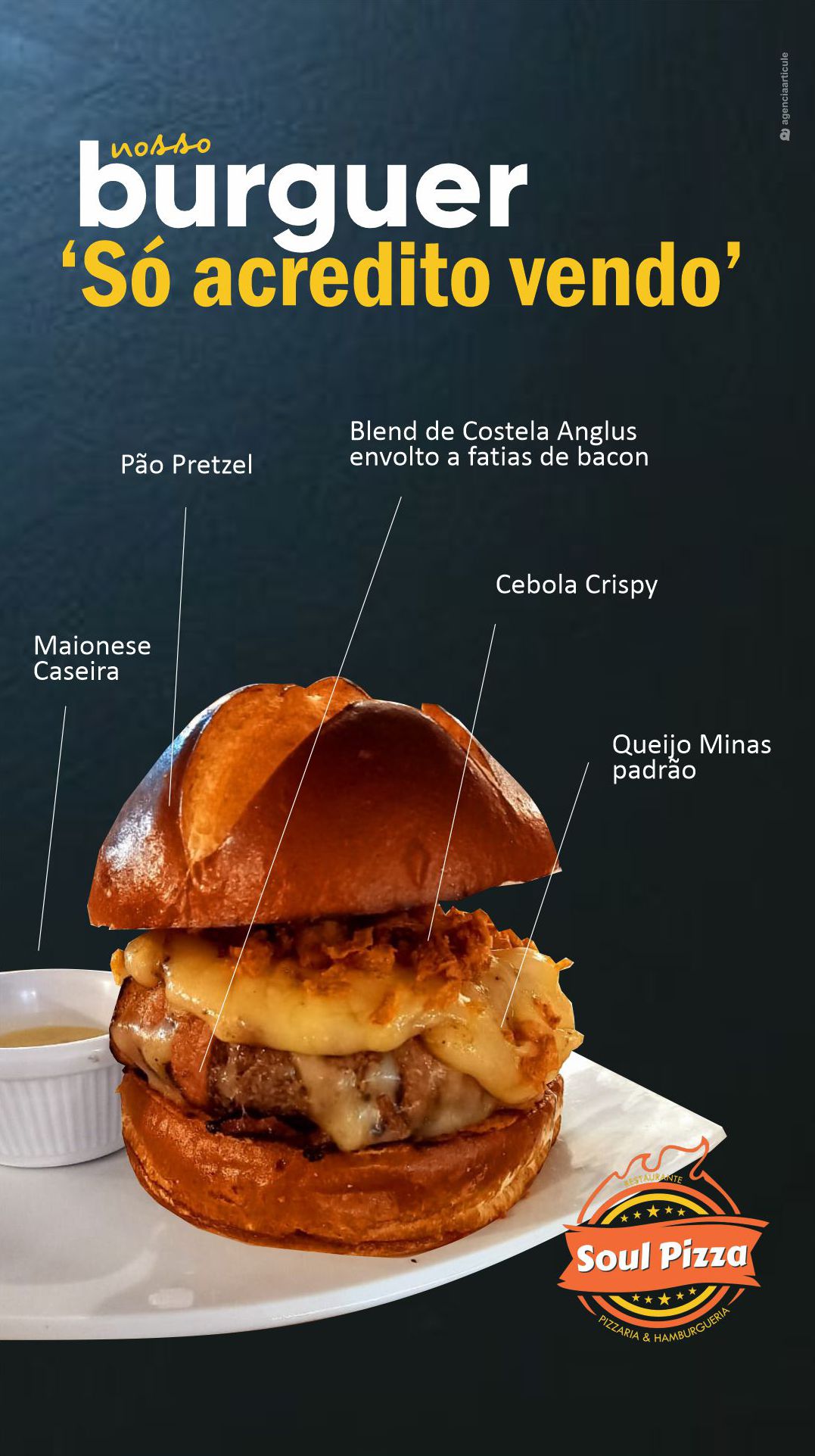 - x -AGUARDANDOAPROVAÇÃO